Maps of the Area Mesh Units surrounding the Parks we studied - 2016Ormiston – Barry Curtis Park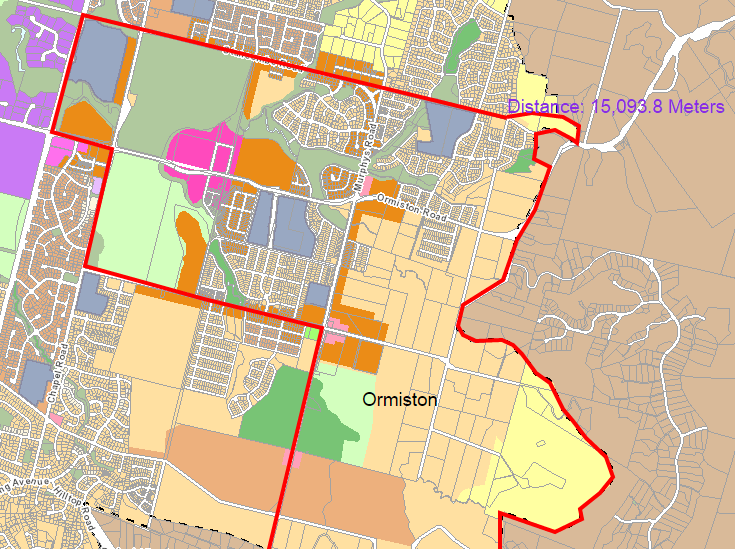 Onehunga South East – Jordan Park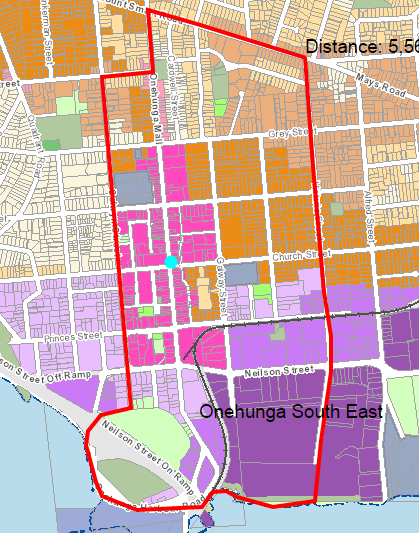 Balmoral – Potters Park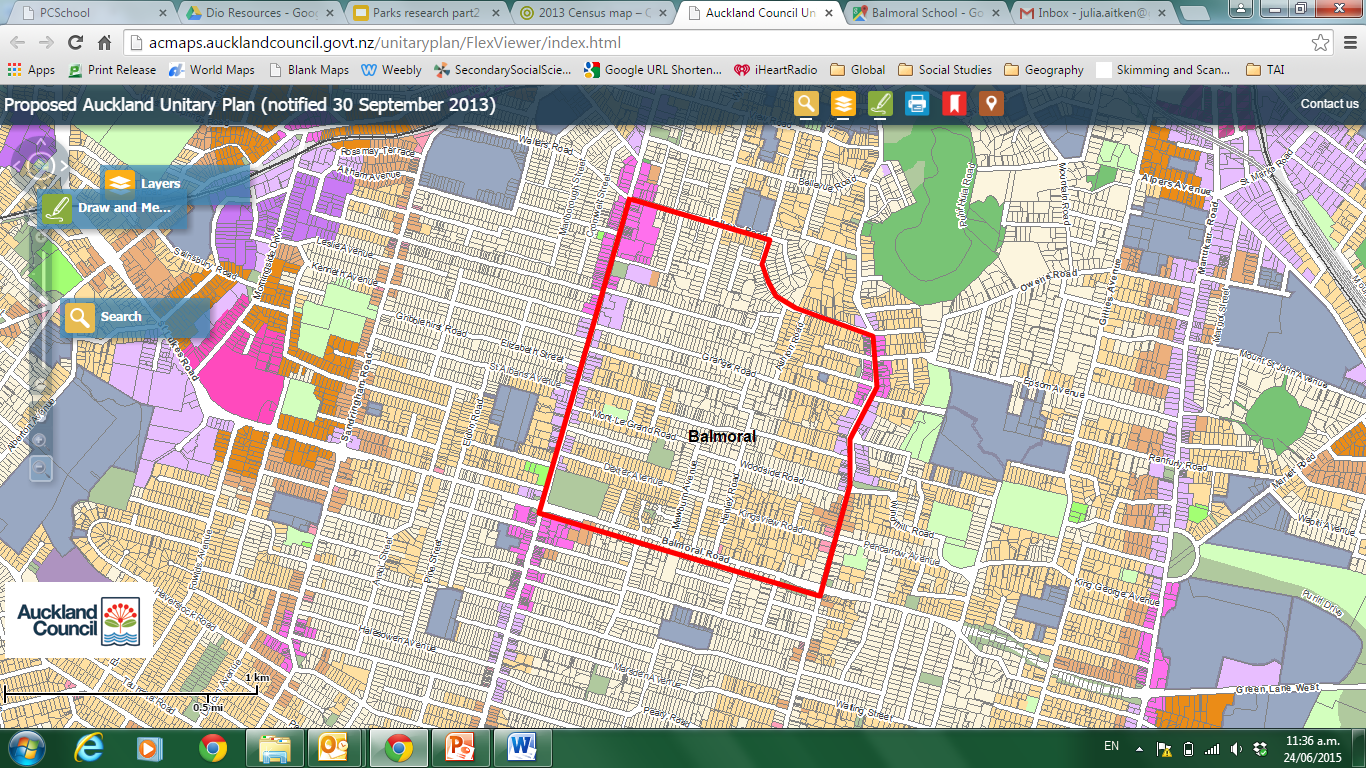 